УКРАЇНА    ЧЕРНІГІВСЬКА МІСЬКА РАДА   Р І Ш Е Н Н ЯПро внесення змін до міської цільової Програми розвитку освітим. Чернігова «Освіта в житті нашого міста» на 2017-2021 роки	Розглянувши зміни до міської цільової Програми розвитку освіти         м. Чернігова «Освіта в житті нашого міста» на 2017 – 2021 роки, відповідно до пункту 22 частини 1 статті 26 Закону України «Про місцеве самоврядування  в Україні», міська рада вирішила:1. Внести зміни до міської цільової Програми розвитку освіти              м. Чернігова «Освіта в житті нашого міста» на 2017 – 2021 роки (далі – Програма), що додаються.2. Фінансовому управлінню міської ради (Лисенко О. Ю.) передбачити фінансування видатків виходячи з фінансових можливостей міського бюджету міста Чернігова для виконання заходів Програми.3. Контроль за виконанням цього рішення покласти на заступника міського голови Хоніч О. П. та постійну комісію міської ради з питань освіти, медицини, соціального захисту, культури, молодіжної політики та спорту (Білогура В. О.).Міський голова								В. А. Атрошенко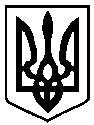 28 лютого 2017 року          м. Чернігів № 16/VII- 12_